PETE GREIG – BIOGRAPHYAuthor of How to Hear God: A Simple Guide for Normal PeoplePete Greig has committed his life to helping people hear the voice of God and facilitating the supernatural outpouring of His word and truth throughout the world. In addition to being a best-selling author, Greig is one of the founding champions of the earth-rattling 24-7 Prayer Movement and Senior Pastor of Emmaus Rd Church in the south of England.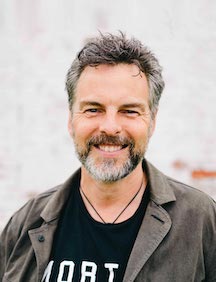 His newest book, How To Hear God: A Simple Guide for Normal People (March 2022, Zondervan) is the follow-up to his 2021 ECPA Book of the Year finalist, How To Pray: A Simple Guide for Normal People. Having addressed God's silence in God on Mute, and then How to Pray in his previous bestseller, Pete Greig’s new title brings wisdom and guidance to one of the most pressing and perplexing aspects of universal Christian experience--How to Hear God. In its pages, Greig weaves together the evangelical emphasis upon hearing God in the Bible, and the charismatic commitment to hearing God in the prophetic, with the contemplative understanding of God's "still, small voice" within.Greig’s 24-7 Prayer is an international, interdenominational prayer movement, with a vision to revive the church and rewire the culture through non-stop night and day prayer. Pete describes, “We started in 1999, when a simple student-led prayer vigil went viral and groups all over the world joined in to pray. Now, over two decades later, thousands of communities have taken part in 24-7 Prayer in churches, communities and cities in over half the countries on earth.” Greig’s memoir Dirty Glory won UK Christian Book of the year, 2017, and his treatment of unanswered prayer, God on Mute, has been described as “a Christian classic” by the Archbishop of Canterbury. In addition to How To Pray and How To Hear God, Greig has also written The Prayer Course (an 8-week journey through the Lord’s Prayer), The Prayer Course II: Unanswered Prayer and Red Moon Rising which chronicles the story of how 24-7 Prayer changed a nation and the world.He and his wife Sammy live half their year on a riverboat, and the other half on an island off the coast of England. In addition to serving as Senior Pastors at Emmaus Rd, they are members of The Order of the Mustard Seed (OMS). Pete is also an Ambassador for the NGO Tearfund, a visiting lecturer for St Mellitus Theological College, and one of the founders of the Wildfires festival. He also co-hosts The Prayer Course (downloaded more than a million times), and the Lectio 365 daily devotional which has more than 142,000 regular users.petegreig.info  •  Twitter: @PeteGreig  •  Instagram: @pete.greig  •  Facebook: @pete.greig.1